Name: Chikwendu somtochukwu lawrenceDepartment: computer scienceMatric no: 19/sci01/031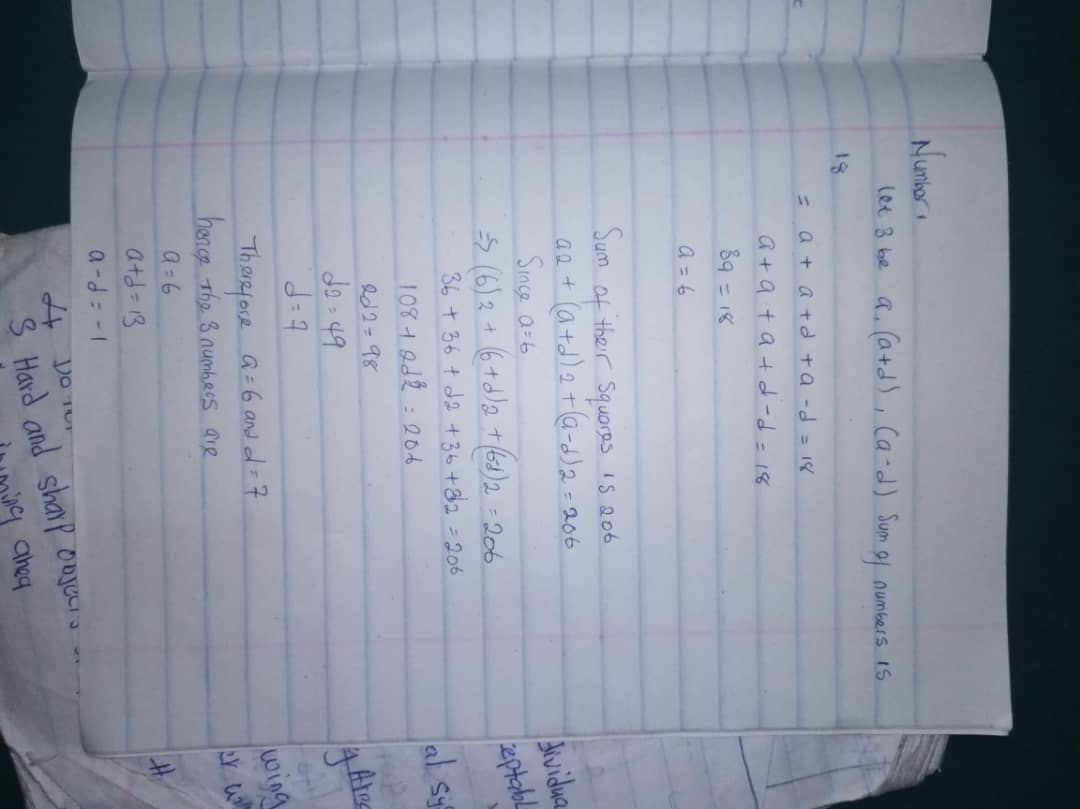 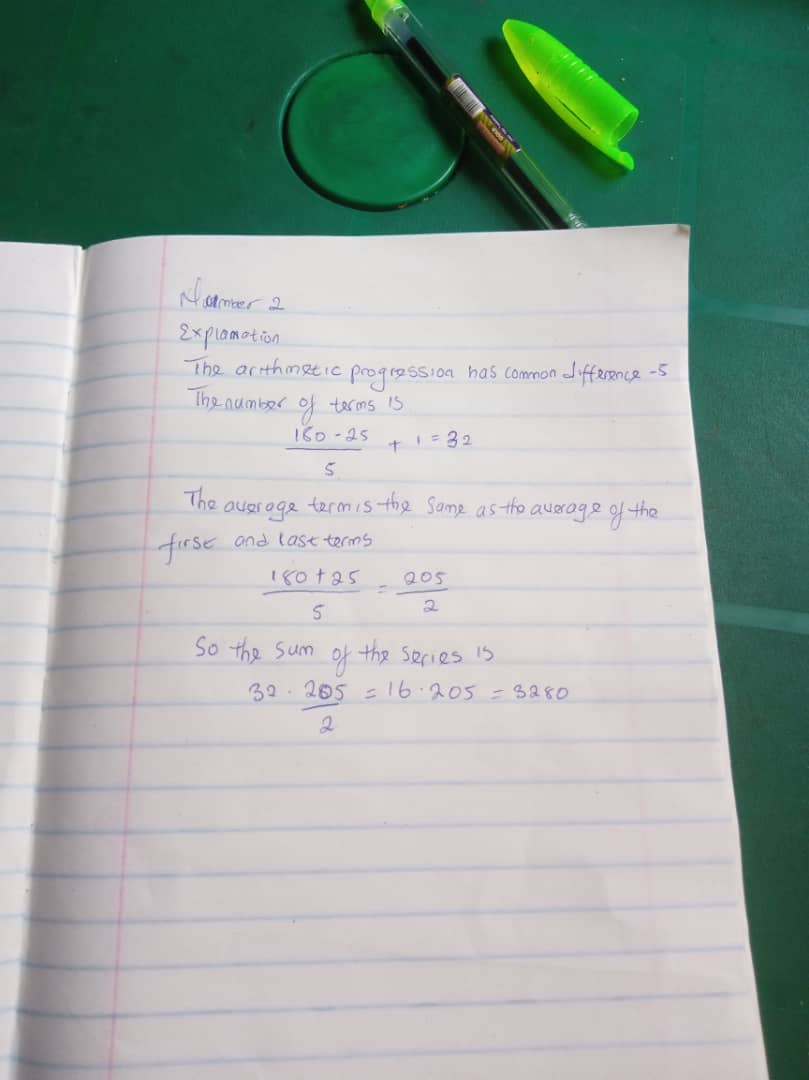 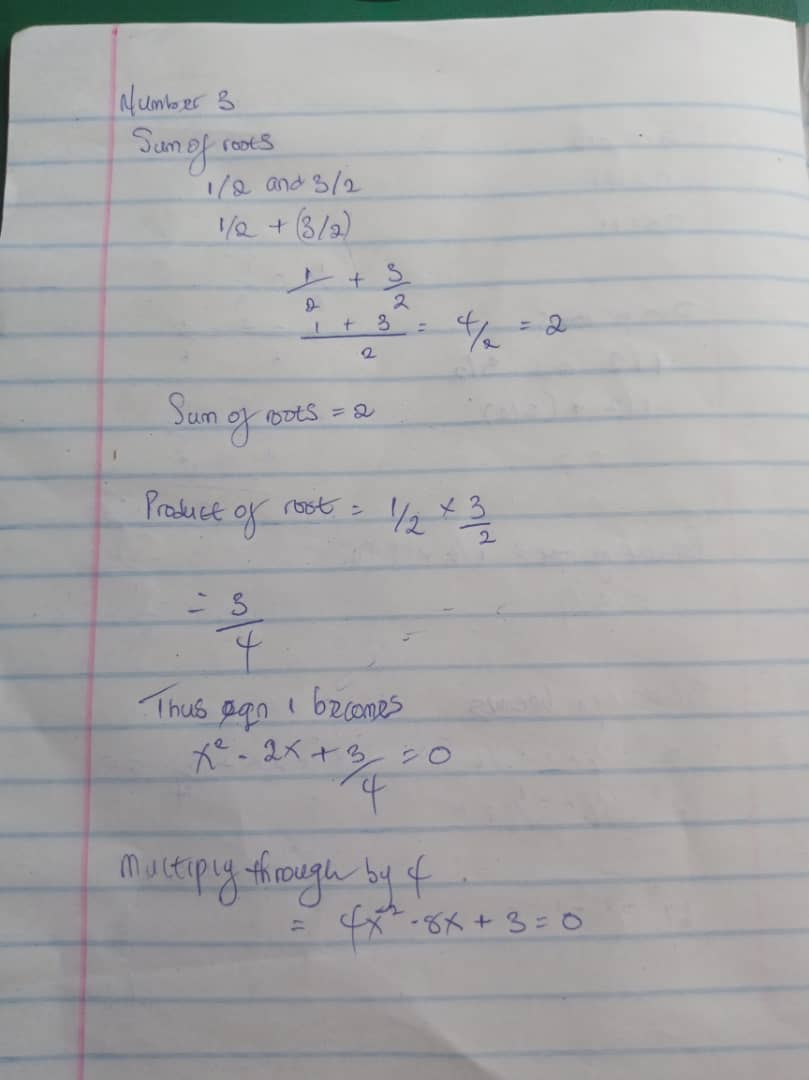 